Eva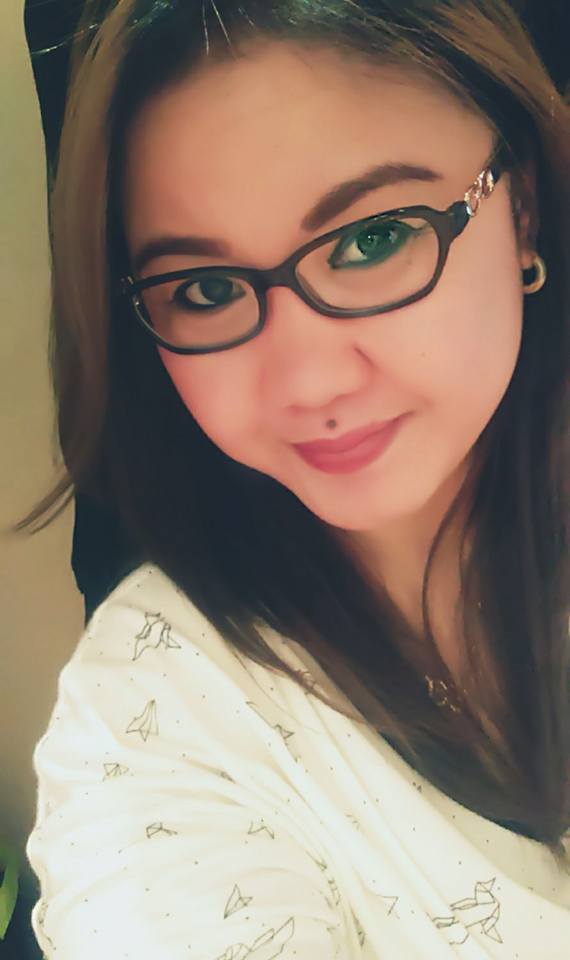 Eva.346847@2freemail.com 	 Position Applying For: Any possible position which is relevant to my working experience.Objective : To obtain the position in a growth-oriented company where I can utilize my administrative and analytical skills and acquire new abilities.Educational AttainmentCollege:Associate in Hotel and Restaurant Management ( Undergraduate )Institution: Manuel S. Enverga University FoundationLocation: University Site, Lucena City, PhilippinesCompletion Date: March 2003Secondary:Institution: Sacred Heart CollegeLocation: # 1 Merchan Street, Lucena City, PhilippinesCompletion Date: March 1996Elementary :Institution:Sacred Heart CollegeLocation: Lucena City, PhilippinesCompletion Date: March 1992Skills_ MS Office Applications (Word, Excel, Microsoft outlook)Personal Highlights_ Hardworking_ Flexible & Dependable_ Fast-learnerWork ExperiencesDates: October 19, 2015 – August 24, 2016 ( 10 Months )Position in Company: Secretary Cum SalesladyCompany Name: Roses N’ Black BoutiqueCompany Industry: Clothing ( Abaya and Shiela )Work Description: - Worked in Clothing Company as a Secretary Cum Saleslady. Entertaining the customer to show to them our new collection abaya and other dress. Sending Message to our customer to inform them there abaya is finish ready to pick up, Sending message to all customer that have a new collection in the shop, Making Sales Report, Making Petty Cash, Making Expenses Report, Making the Salary Report of the Employee every cut off day.Dates: June 01, 2008 – February 09, 2015 ( 6 Years and 8 Months )Position in Company: Office SecretaryCompany Name: Dar Al Fajr Printing PressCompany Industry: Printing , Publishing, and AdvertisingAddress: P.O. Box 505 21 Street Muroor Road. Near Mashreq Bank and NBAD Abu Dhabi UAE,Work Description: - Worked in Commercial Printing Press as a office assistant–answering the telephone call and intercoms, taking messages, typingthe quotation, making job order, follow up the job of our client to ourproduction supervisor before the date of delivery, encode the jobtracking, making invoicing, filling the quotation and other importantdocuments, checking the emails, sending emails, writing and record inlog book the details in job tracking, getting the mail for the managerin the reception department and getting office supply like A4 paper,ball pen and etc, in the store department_ answer phones and transfer to the appropriate staff member_ take and distribute messages_ greet public and clients and direct them to the correct staff member_ receive, sort and distribute incoming mail_ monitor incoming emails and answer or forward as required_ prepare outgoing mail for distribution_ faxing, scanning and copying of documents_ maintain office filing and storage systems_ update and maintain databases such as mailing lists, contact lists and client information_ Keeping the list of employee communication and contacts updated._ retrieve information when requested_ remind the manager or sales executive if they have appointments and meetings to their clients or important person_ keep office area clean- Assistant of Sales Executives- Typing there quotation, Call themwhen they are outside if we receive email from their client to informthem what is email of their client. Preparing the invoice.Dates: June 2004 - July 2004 (1 Month)Position in Company: MerchandiserCompany Name: PCN Promo Pro (Johnson n’ Johnson Face Powder)Company Industry: MerchandisingAddress: Different Areas in Quezon Province, PhilippinesWork Description: - Merchandiser (Promo)- Selling house to house.- Make sales reportDates: January 2003 - July 2003  ( 6 Months )Position in Company: Sales LadyCompany Name:Plain & PrintsCompany Industry: Garment RTWAddress: SM Lucena City Quezon Province, PhilippinesWork Description:- Greeting the customer.- Assist the customer for their needs what the size they want- Arranging the garment on their shelves- Folding or hanging the garmentCharacter Reference: Available upon requestI attest the truth to the best of my knowledge of the aforementioned information.